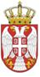      	   Република СрбијаОСНОВНА ШКОЛА „КРАЉ ПЕТАР  I“        Ниш, Војводе Путника бр. 1           Број: 610-1686/15-2-2019- 04        Датум: 09. 10. 2019. године	    Седница бр.15И З В О Диз записника са 15.  телефонске седнице,Школског одбора  ОШ »Краљ Петар I« у Нишу,одржане дана  09. 10. 2019. године.1. Донета Одлука о давању сагласности на Измену Правилника о организацији и систематизацији послова.2. Донета Одлука о  доношењу Измене Годишњег плана рада школе за школску 2019/20. Годину. Измене прилог уз записник.										записничар							Лидија Цветковић		